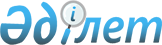 Қазақстан Республикасы Үкіметінің 2005 жылғы 6 сәуірдегі N 310 қаулысына өзгерістер мен толықтырулар енгізу туралыҚазақстан Республикасы Үкіметінің 2009 жылғы 29 қыркүйектегі N 1464 Қаулысы

      Қазақстан Республикасының Үкіметі ҚАУЛЫ ЕТЕДІ:



      1. "Қазақстан Республикасы Ауыл шаруашылығы министрлігінің кейбір мәселелері" туралы Қазақстан Республикасы Үкіметінің 2005 жылғы 6 сәуірдегі N 310 қаулысына (Қазақстан Республикасының ПҮАЖ-ы, 2005 ж.,  N 14, 168-құжат) мынадай өзгерістер мен толықтырулар енгізілсін:



      көрсетілген қаулымен бекітілген Қазақстан Республикасы Ауыл шаруашылығы министрлігі туралы ережеде:



      13-тармақта:



      4) тармақшада:

      бесінші абзацтағы "ветеринариялық қадағалауға" деген сөздер "ветеринариялық-санитариялық бақылауға" деген сөздермен ауыстырылсын;



      мынадай мазмұндағы алтыншы абзацпен толықтырылсын:

      "ветеринария;";



      24) тармақшада "тіркеу" деген сөзден кейін ", өндіру" деген сөзбен толықтырылсын;



      26) тармақшада:

      "бекітеді" деген сөз "келіседі" деген сөзбен ауыстырылсын;

      "және карантиндік іс-шараларды" деген сөздер "іс-шараларды және өсімдіктер карантині жөніндегі іс-шараларды" деген сөздермен ауыстырылсын;



      31) тармақшада "мемлекеттік" деген сөз алынып тасталсын;



      32) тармақшада "инспектордың" деген сөзден кейін "және өсімдіктер карантині жөніндегі мемлекеттік инспекторлардың" деген сөздермен толықтырылсын;



      39) тармақша мынадай редакцияда жазылсын:

      "39) Қазақстан Республикасының заңнамасында белгіленген тәртіппен ветеринариялық іс-шараларды, ветеринариялық (ветеринариялық-санитариялық) ережелер мен нормаларды, бірдейлендіру есебін қоса алғанда, ветеринариялық есеп пен есептілік нысандарын, ветеринариялық есеп пен есептілікті жүргізу, оларды табыс ету тәртібін, сондай-ақ ветеринария саласындағы басқа да нормативтік құқықтық актілерді бекітеді;";



      41) тармақшада:

      "әзірлейді және" деген сөздер алынып тасталсын;

      "адамдар мен жануарлардың" деген сөздер "жануарлар мен адам" деген сөздермен ауыстырылсын;



      140) тармақшада:

      "(жүктерді)" деген сөз алынып тасталсын;



      148) және 149) тармақшаларда "ветеринарлық қадағалануға" деген сөздер "ветеринариялық-санитариялық бақылауға" деген сөздермен ауыстырылсын;



      мынадай мазмұндағы 163), 164), 165), 166), 167), 168), 169), 170), 171), 172), 173), 174), 175), 176), 177), 178), 179), 180), 181), 182), 183) тармақшалармен толықтырылсын:

      "163) облыстың (республикалық маңызы бар қаланың, астананың) жергілікті атқарушы органының ұсынуы бойынша профилактикасы мен диагностикасы бюджет қаражаты есебінен жүзеге асырылатын жануарлардың энзоотиялық ауруларының тізбесін бекітеді;

      164) ветеринария саласындағы қызметті лицензиялаудың біліктілік талаптары мен ережелерінің жобаларын әзірлейді;

      165) ветеринария саласында кәсіпкерлік қызметті жүзеге асыратын жеке және заңды тұлғаларды аттестаттау ережесін бекітеді;

      166) аумақты аймақтарға бөлу тәртібін айқындайды;

      167) тиісті әкімшілік-аумақтық бірліктің аумағында ветеринариялық-санитариялық қауіпсіздікті қамтамасыз ету жөніндегі ветеринариялық іс-шаралар жоспарын келіседі;

      168) ветеринариялық препараттардың республикалық қорын қалыптастыру, пайдалану және есептен шығару тәртібі мен нормативін бекітеді;

      169) ветеринариялық препараттардың республикалық қорын мемлекеттік сатып алуды, сақтауды, пайдалануды және есептен шығаруды ұйымдастырады;

      170) ветеринариялық препараттарды, жемшөп пен жемшөп қоспаларын пайдалану кезінде оларды есептен шығару, сондай-ақ оларды сақтау мерзімдері өткеннен кейін жою немесе зертханалық зерттеу нәтижелері бойынша мақсатына қарай пайдалануға жарамсыз деп тану тәртібі мен нормативін бекітеді;

      171) Қазақстан Республикасының аумағында орны ауыстырылатын (тасымалданатын) объектілерді тасымалдауды жүзеге асыру тәртібін айқындайды;

      172) тиісті аумақтағы эпизоотиялық жағдайды бағалауды ескере отырып, орны ауыстырылатын (тасымалданатын) объектілердің экспортына, импортына және транзитіне рұқсат беру тәртібін бекітеді;

      173) мемлекеттік ветеринариялық-санитариялық бақылау жүргізу туралы және орны ауыстырылатын (тасымалданатын) объектілердің импортына рұқсат беретін ұйымдарды айқындау туралы шешім шығарады;

      174) жануарлар өсіруді, жануарларды, жануарлардан алынатын өнімдер мен шикізатты дайындауды (союды), сақтауды, қайта өңдеуді және өткізуді жүзеге асыратын өндіріс объектілеріне, сондай-ақ ветеринариялық препараттарды, жемшөп пен жемшөп қоспаларын өндіру, сақтау және өткізу жөніндегі ұйымдарға есептік нөмірлер беру тәртібін әзірлейді және береді;

      175) ұйымдарда ветеринария саласында пайдаланылатын жануарлар ауруларын қоздырушы штаммдардың пайдаланылуына, тасымалдануына (жеткізілуіне), сақталуына және жойылуына мемлекеттік ветеринариялық-санитариялық бақылауды жүзеге асырады;

      176) орны ауыстырылатын (тасымалданатын) объектілердің сынамалар іріктеу тәртібін айқындайды;

      177) ветеринариялық іс-шараларды жүзеге асыру жөніндегі ұсынымдар мен әдістемелік нұсқауларды келіседі;

      178) ветеринария саласындағы қызметті жүзеге асыратын жергілікті атқарушы органдардың бөлімшелері туралы үлгі ережені әзірлейді;

      179) ауыл шаруашылығы жануарларын бірдейлендіру тәртібін әзірлейді;

      180) ауыл шаруашылығы жануарларын бірдейлендіру жөніндегі дерекқорды қалыптастыру және жүргізу ережелерін бекітеді;

      181) жеке және заңды тұлғаларға экспорттау, импорттау және транзиттеу еліндегі эпизоотиялық жағдай туралы ақпарат береді;

      182) кейіннен өткізуге арналған ауыл шаруашылығы жануарларын союды ұйымдастыру тәртібін әзірлейді;

      183) жануарлардың аса қауіпті ауруларының профилактикасы мен диагностикасы жөніндегі бағдарламаларды әзірлейді және іске асырады;";



      14-тармақта:



      3) тармақшада "ветеринарлық қадағалануға" деген сөздер "ветеринариялық-санитариялық бақылауға" деген сөздермен ауыстырылсын;



      24) тармақша мынадай редакцияда жазылсын:

      "24) жаңа ветеринариялық препараттарға, жемшөп пен жемшөп қоспаларына, аспаптарға, құрал-саймандарға қорытындылар беру;";



      25) тармақшада "ветеринариялық қадағалау бақылайтын жүктердің" деген сөздер "ветеринариялық-санитариялық бақыланатын орны ауыстырылатын (тасымалданатын) объектілердің" деген сөздермен ауыстырылсын;



      30) тармақшада "Қазақстан" деген сөздің алдында "пестицидтерді (улы химикаттарды) мемлекеттік тіркеу және" деген сөздермен толықтырылсын;



      31) тармақша мынадай редакцияда жазылсын:

      "31) өсімдіктер карантині жөніндегі іс-шараларды жүргізуді ұйымдастыру және олардың жүргізілуін бақылауды жүзеге асыру;";



      37) тармақшада "осы аймақтарда міндетті іс-шараларды жүргізу тәртібін әзірлейді" деген сөздер "осы аймақтарда өсімдіктер карантині жөніндегі іс-шараларды жүргізу тәртібін әзірлеу және олардың жүргізілуін бақылауды жүзеге асыру" деген сөздермен ауыстырылсын;



      71) тармақша мынадай редакцияда жазылсын:

      "71) жануарлар аурулары бойынша эпизоотиялық мониторинг жүргізу, эпизоотия ошақтары пайда болған жағдайда оларды зерттеу;";



      72) тармақшада "ветеринарлық қадағалануға" деген сөздер "ветеринариялық-санитариялық бақылауға" деген сөздермен ауыстырылсын;



      73) және 74) тармақшалар мынадай редакцияда жазылсын:

      "73) ветеринариялық препараттардың, жемшөп пен жемшөп қоспаларының мемлекеттік тізілімін жүргізу;

      74) жаңа, жетілдірілген ветеринариялық препараттарға, тамақ өнімін, жемшөп, жемшөп қоспаларын өндіруге арналған нормативтік-техникалық құжаттаманы уәкілетті органмен келісу;";



      75) тармақшада "ветеринарлық қадағалануға" деген сөздер "ветеринариялық-санитариялық бақылауға" деген сөздермен ауыстырылсын;



      112) тармақшада "елдерде" деген сөз "мемлекеттерде" деген сөзбен ауыстырылсын;



      113) тармақша мынадай редакцияда жазылсын:

      "113) өсімдіктер карантині жөніндегі іс-шараларды жүргізу үшін пестицидтерді (улы химикаттарды), оларды сақтау, тасымалдау, қолдану жөніндегі жұмыстар мен көрсетілетін қызметтерді Қазақстан Республикасының мемлекеттік сатып алу туралы заңнамасында белгіленген тәртіппен мемлекеттік сатып алуды жүзеге асыру;";



      мынадай мазмұндағы 113-1) тармақшамен толықтырылсын:

      "113-1) өсімдіктер карантині жөніндегі іс-шараларды жүргізу үшін Қазақстан Республикасының заңнамасында белгіленген тәртіппен пестицидтердің (улы химикаттардың) қорын құру;";



      114) тармақша мынадай редакцияда жазылсын:

      "114) өсімдіктер карантині жөніндегі іс-шараларды жүргізу үшін бюджет қаражаты есебінен сатып алынған пестицидтерді (улы химикаттарды) Қазақстан Республикасының аумағы бойынша бөлу;";



      121), 122) және 123) тармақшалар мынадай редакцияда жазылсын:

      "121) ветеринариялық ғылыми зерттеулерді ұйымдастыру және ветеринария саласындағы мамандарды қайта даярлау;

      122) Қазақстан Республикасының заңнамасында белгіленген тәртіппен ветеринариялық препараттарды және оларды сақтау, тасымалдау (жеткізу) және пайдалану жөніндегі қызметтерді мемлекеттік сатып алуды жүзеге асыру;

      123) жануарлар өсіруді, жануарларды, жануарлардан алынатын өнімдер мен шикізатты дайындауды (союды), сақтауды, қайта өңдеуді және өткізуді жүзеге асыратын өндіріс объектілерін, сондай-ақ ветеринариялық препараттарды, жемшөп пен жемшөп қоспаларын өндіру, сақтау және өткізу жөніндегі ұйымдарды пайдалануға қабылдайтын мемлекеттік комиссияларға қатысу;";



      124) тармақшада "ветеринариялық" деген сөздер "ветеринариялық-санитариялық" деген сөздермен ауыстырылсын;



      125) тармақша мынадай редакцияда жазылсын:

      "125) ауру таралмаған немесе ауру аз таралған аумақты немесе оның бөліктерін айқындау, осы аумақтардан экспортталатын орны ауыстырылатын (тасымалданатын) объектілерге мемлекеттік ветеринариялық-санитариялық бақылауды жүзеге асыру, импортталатын елге растауды беру және Қазақстан Республикасы ратификациялаған халықаралық шарттарда көзделген жағдайларда, оның өкілдерінің осы аумақтарда инспекция жүргізуге қол жеткізуін қамтамасыз ету;";



      126) тармақшада "ел" деген сөз "Қазақстан Республикасының" деген сөздермен ауыстырылсын;



      134) тармақшада "ветеринариялық қадағалануға" деген сөздер "ветеринариялық-санитариялық бақылануға" деген сөздермен ауыстырылсын;



      162) тармақшада "ветеринариялық қадағалауды" деген сөздер "ветеринариялық-санитариялық бақылауды" деген сөздермен ауыстырылсын;



      163) тармақшада "ветеринариялық қадағалау" деген сөздер "ветеринариялық-санитариялық бақылау" деген сөздермен ауыстырылсын;



      165) тармақша мынадай редакцияда жазылсын:

      "165) ішкі сауда объектілерінде, жануарлар өсіруді, жануарларды, жануарлардан алынатын өнімдер мен шикізатты дайындауды (союды), сақтауды, қайта өңдеуді және өткізуді жүзеге асыратын өндіріс объектілерінде, сондай-ақ ветеринариялық препараттарды, жемшөп пен жемшөп қоспаларын өндіру, сақтау және өткізу жөніндегі ұйымдарда, сондай-ақ мемлекеттік ветеринариялық-санитариялық бақыланатын орны ауыстырылатын (тасымалданатын) объектілерді тасымалдау (өткізу) кезінде мемлекеттік ветеринариялық-санитариялық бақылауды жүзеге асыру;";



      177) тармақша мынадай редакцияда жазылсын:

      "177) ветеринариялық препараттарды, жемшөп пен жемшөп қоспаларын, аспаптарды, құрал-саймандарды байқаудан өткізуді, бақылауды, оларды тіркеу сынақтарын жүзеге асыру;";



      мынадай мазмұндағы 186-1) тармақшамен толықтырылсын:

      "186-1) өсімдіктер карантині саласындағы мемлекеттік бақылауды жүзеге асыру;";



      187) тармақшада "өсімдіктер карантині жөніндегі шекаралық пункттер мен бекеттерге" деген сөздер "фитосанитариялық бақылау бекеттеріне" деген сөздермен ауыстырылсын;



      190) тармақшада:

      "өсімдіктер карантині бойынша" деген сөздер "фитосанитариялық бақылау бекеттерінде" деген сөздермен ауыстырылсын;

      "шекаралық пункттер мен бекеттерде" деген сөздер алынып тасталсын;



      191) тармақшада "республиканың кәсіпорындарында және рыноктарда" деген сөздер "Қазақстан Республикасының ішкі сауда объектілерінде және ұйымдарында" деген сөздермен ауыстырылсын;



      192) тармақша мынадай редакцияда жазылсын:

      "192) өсімдік текті өнімді өсіретін, дайындайтын, жинайтын, қайта өңдейтін және өткізетін ұйымдарға, ішкі сауда объектілеріне, шаруа (фермер), үй жанындағы және саяжай қожалықтарының аумағы мен үй-жайларына, ауыл шаруашылығы, орман, су және басқа да мақсаттағы жерлерге тұрақты бақылау іріктеу зерттеулерін жүргізу;";



      193) тармақша алынып тасталсын;



      194) тармақша мынадай редакцияда жазылсын:

      "194) мыналарды:

      Қазақстан Республикасының өсімдіктер карантині саласындағы заңнамасын бұзудың анықталып жойылғаны туралы;

      өсімдіктер карантині жөніндегі іс-шаралардың орындалғаны туралы нұсқаманы беру және оның орындалуын бақылау;";



      мынадай мазмұндағы 194-1) тармақшамен толықтырылсын:

      "194-1) Қазақстан Республикасының заңнамалық актілерінде белгіленген тәртіппен және негіздерде дара кәсіпкерлер мен заңды тұлғалардың қызметіне тыйым салу немесе оны тоқтата тұру туралы сотқа талап арыз жіберу;";



      196) тармақша алынып тасталсын;



      199) тармақша мынадай редакцияда жазылсын:

      "199) мемлекеттік фитосанитариялық бақылауды ұйымдастыру және жүзеге асыру;";



      200) тармақша алынып тасталсын;



      213) тармақшада "ветеринариялық қадағалануға" деген сөздер "ветеринариялық-санитариялық бақылануға" деген сөздермен ауыстырылсын;



      214) және 215) тармақшалардағы "ветеринариялық қадағалануға", "ветеринариялық қадағалауды" деген сөздер "ветеринариялық-санитариялық бақылануға", "ветеринариялық-санитариялық бақылауды" деген сөздермен ауыстырылсын;

      215) тармақшада "ветеринариялық қадағалануға" деген сөздер "ветеринариялық-санитариялық бақылануға" деген сөздермен ауыстырылсын;



      224) тармақша мынадай редакцияда жазылсын:

      "224) жануарлардың аса қауіпті ауруларының алдын алу, диагностикасы және оларды жою жөніндегі ветеринариялық іс-шараларды бекіту, ұйымдастыру және қамтамасыз ету;";



      мынадай мазмұндағы 236), 237), 238), 239) және 240) тармақшалармен толықтырылсын:

      "236) мемлекеттік ветеринариялық-санитариялық бақылау объектілерінің қауіпсіздігін, ветеринариялық-санитариялық жағдайды бақылау; жануарлар ауруларының пайда болуы мен таралуы және олардың азықтан улану себептері мен жағдайларын табу әрі анықтау;

      237) ауыл шаруашылығы жануарларын бірдейлендірудің жүргізілуін бақылау;

      238) ветеринария саласындағы қызметті жүзеге асыратын жергілікті атқарушы органдар бөлімшелерінің қызметін бақылау;

      239) жануарлар мен адамның денсаулығына қауіп төндіретін, алып қойылатын және жойылатын ауру жануарлардың, жануарлардан алынатын өнімдер мен шикізаттың құнын иелеріне өтеу;

      240) қызметтің мынадай кіші түрлерін:

      ветеринариялық емдеу-алдын алуды;

      ветеринариялық мақсаттағы препараттарды өндіру мен өткізуді;

      ветеринариялық мақсаттарға арналған дәрілік заттарды, биологиялық препараттарды, ветеринариялық және зоогигиеналық мақсаттағы бұйымдар мен атрибуттарды өткізуді;

      ветеринариялық-санитариялық сараптаманы жүзеге асыратын тұлғаларды бақылау.".



      2. Осы қаулы қол қойылған күнінен бастап қолданысқа енгізіледі.      Қазақстан Республикасының

      Премьер-Министрі                                К. Мәсімов
					© 2012. Қазақстан Республикасы Әділет министрлігінің «Қазақстан Республикасының Заңнама және құқықтық ақпарат институты» ШЖҚ РМК
				